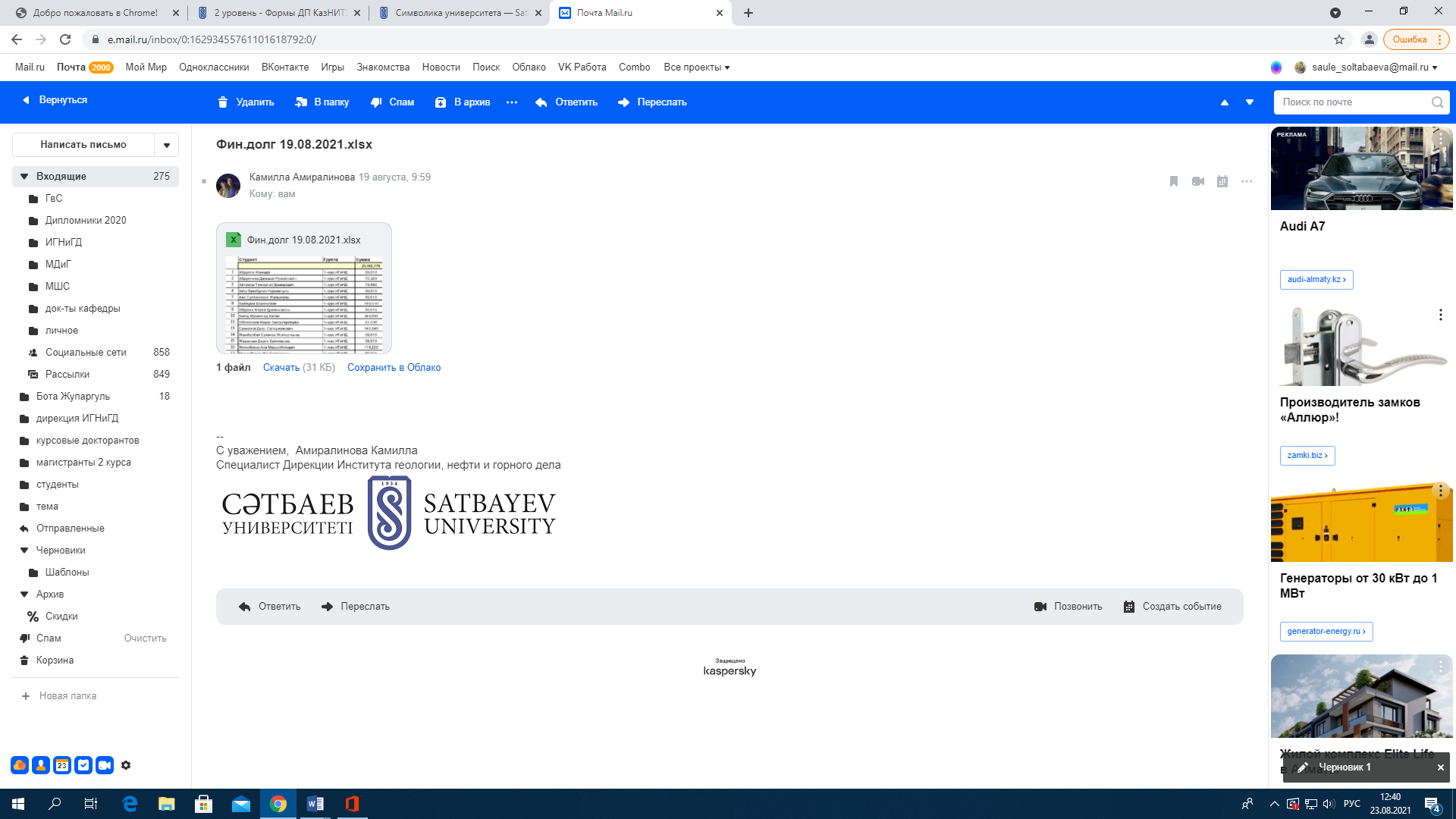 Институт  управления проектами имени Е.А. ТуркебаеваКафедра  «Общественные дисциплины»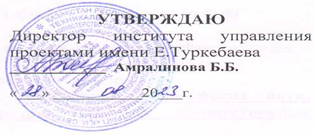 СИЛЛАБУС                        HUM2122 История и философия наукиДля образовательных программ:7М06103 «Management of information systems»,7М06108 «Management of information systems»,7М06109 «Management of information systems», 7M06301 «Комплексное обеспечение информационной безопасности», 7M06302 «Комплексное обеспечение информационной безопасности», 7M06303 «Комплексное обеспечение информационной безопасности», 7M04101 «Проектный менеджмент»,7M04103 «Проектный менеджмент»2 (1/0/1/1) кредитаСеместр: 1, осень, 2023- 2024 учебный годАлматы 2023Информация о преподавателе Лектор:Мендыбаев Серик Кукаевич,  кандидат философских наук, ассоциированный профессор кафедры кафедры «Общественные дисциплины»1.2 Преподаватель, ведущий  практические занятияМендыбаев Серик Кукаевич,  кандидат философских наук, ассоциированный профессор кафедры кафедры «Общественные дисциплины»Форма обучения – онлайн / https://polytechonline.kz/ 2 Цели и задачи курса:- освоение основных понятий истории и философии науки, овладения опытом научно-критического и творческого мышления- выработка стиля научного мышления на основе изучения исторического опыта развития науки; - понимать специфику науки как типа познания, как мировоззрения, как феномена культуры и формы социального института.        Задачи: - понимание философско-мировоззренческого смысла науки, ее культурно-исторического содержания;- понимание специфики науки, природы и характера, роли и значения научно-познавательного отношения к миру;- освоение теоретических и методологических принципов философского анализа науки;- понимание истории науки как истории философских представлений о науке, как исторический опыт прикладной онтологии и эпистемологии;- овладение навыками философско-мировоззренческого и научно-методологического анализа;- уметь выделять философско-методологическое содержание в профессиональной инженерной науке.   3 Описание курса:Курс предназначен для обучающихся 7М06103 «Management of information systems», 7М06108 «Management of information systems», 7М06109 «Management of information systems», 7M06301 «Комплексное обеспечение информационной безопасности», 7M06302 «Комплексное обеспечение информационной безопасности», 7M06303 «Комплексное обеспечение информационной безопасности», 7M04101 «Проектный менеджмент», 7M04103 «Проектный менеджмент» образовательных программ научно-педагогической магистратуры. В рамках курса магистранты освоят практическое использование философского и методологического содержания науки, мировоззренческое, социальное и культурное значение и функции науки, исторический опыт научного и инженерно-технического познания.        Будут представлены основные знания и навыки в области истории и философии науки, а также методы философско-методологического выделения, анализа и оценки проблемных вопросов научного исследования. 4. Результаты обучения5 Календарно-тематический план6 Литература и ресурсы*Литература доступна в электронных ресурсах библиотеки.** Основная литература должна быть не старше 10 лет.~ Литература доступна на учебном портале преподавателя.Электронная библиотека университета-library@satbayev.university;Республиканская межвузовская электронная библиотека (РМЭБ)- http://rmebrk.kz/;7 Рамка компетенций8 График сдачи требуемых работ9 Оценочный рейтинг и возможные итоговые варианты оценок по критериям10 Критерии оцениванияКаждая работа кроме тестов оценивается по 4 критериям:– аккуратность и точность (А) – 30% (как точно и аккуратно рассчитана работа);– творчество и креативность (Т) – 30% (как и каким образом представлена работа);– полнота и зрелость (З) – 40% (как глубоко, логично и структурно решена работа);– оригинальность (О) – используется специальный коэффициент 1.0; 0.5 или 0.Общая оценка будет рассчитана по формуле:Оценка = (А + Т + З)×ОМаксимальная оценка знаний по видам заданий11 Политика поздней сдачи работСтудент должен прийти подготовленным к лекционным и практическим(лабораторным) занятиям. Требуется своевременная защита и полное выполнение всех видов работ (практических и самостоятельных). Студент не должен опаздывать и пропускать занятия, быть пунктуальным и обязательным. Предусматривается уменьшение максимального балла на 10% за несвоевременно сданные работы. Если Вы вынуждены пропустить промежуточную аттестацию по уважительным причинам, Вы должны предупредить преподавателя заранее до нее, чтобы была возможность сдать пройти рубежный контроль заранее. Пропуск экзамена по неуважительной причине лишает Вас права на его сдачу. При пропуске экзамена по уважительной причине оформляется специальное разрешение и назначается дата, время и место сдачи экзамена. 12 Политика академического поведения и этикиБудьте толерантны, уважайте чужое мнение. Возражения формулируйте в корректной форме. Плагиат и другие формы нечестной работы недопустимы. Недопустимы подсказывание и списывание во время экзаменов, сдача экзамена за другого студента. Студент, уличенный в фальсификации любой информации курса, получит итоговую оценку «F».Активность на лекционных и практических занятиях обязательна и является одной из составляющих Вашего итогового балла / оценки. Многие теоретические вопросы, подкрепляющие лекционный материал, будут представлены лишь на лекциях. Следовательно, пропуск занятия может повлиять на Вашу успеваемость и итоговую оценку. Однако посещение занятий само по себе еще не означает увеличение баллов. Необходимо Ваше постоянное активное участие на занятиях. Обязательным требованием курса является подготовка к каждому занятию. Необходимо просматривать указанные разделы учебника и дополнительный материал не только при подготовке к практическим занятиям, но и перед посещением соответствующей лекции. Такая подготовка облегчит восприятие Вами нового материала и будет содействовать Вашему активному приобретению знаний в стенах университета.Помощь: За консультациями по выполнению самостоятельных работ, их сдачей и защитой, а также за дополнительной информацией по пройденному материалу и всеми другими возникающими вопросами по читаемому курсу обращайтесь к преподавателю в период его офис часов или через электронные средства связи в рабочее время.При обученииОбязательное участие на учебных занятиях согласно расписанию, которая определяет готовность к занятию. В случае отсутствия на занятии студент обязан в течение суток известить преподавателя и объяснить план самостоятельного изучения занятия:- обязательное прочтение представленных материалов до занятия;- сдача заданий вовремя;- 20% неучастия в аудиториях (по уважительной причине с подтверждающими документами) - оценка «F (Fail)»;- плагиатизм и списывание при выполнении задания не допустимы;- обязательное использование электронных гаджетов на занятии, что приветствуется, но недопустимо использование на экзамене.В рамках обучения по дисциплине недопустимы любые коррупционные проявления в любой форме. Организатор таких действий (преподаватель, студенты или третьи лица по их поручению) несут полную ответственность за нарушение законов РК.Рассмотрено и одобрено на заседании кафедры «Общественные дисциплины»  протокол № 1 от «22» августа 2023 г.   Составитель                                                 Мендыбаев С.К.                                                       Заведующий кафедрой                                  Анасова К.Т.офис: 812 ГУКОфис-часы: Четверг 10.00-12.00Тел., WhatsApp +7(777) - 171-3311e-mail: s.mendybayev@satbayev.universityофис: 812 ГУКОфис-часы: Четверг 10.00-12.00Тел., WhatsApp +7(777) - 171-3311e-mail: s.mendybayev@satbayev.universityОжидаемые результаты обучения (РО)Индикаторы достижения РО (ИД)(на каждый РО не менее 2-х индикаторов) 1.Знать:   специфику философии науки, ее проблемы, цели и задачи.1.1 - развитие навыков анализа, оценки и критического мышления;- понимание культурных, этических и социальных аспектов научного знания.историю науки и техники на их ключевых этапах развития.1.2 - оценка вклада и достижений ведущих ученых и изобретателей;- понимание влияния социокультурного контекста на научные и технические достижения. основные понятия, темы, школы и персоналии истории философии и науки;1.3- овладение навыками критического анализа и оценки различных философских концепций науки;- выстраивание логически обоснованных аргументов своей позиции2.Уметь: -	аргументировано обосновывать и отстаивать свои взгляды, позицию, вести дискуссию, полемику, диалог, работать в команде;2.1- нахождение решения проблем и разрешения конфликтов,  обмен идеями и возможности найти наилучшее решение на основе лучших аргументов. - развитие критического мышления, умение видеть проблемы с разных сторон.- уметь выделять философско-методологическое содержание в профессиональной инженерной науке.   	2.2- выделение целей и ценностей инженерных наук в решении различных проблем.- выделение социальных и культурных аспектов профессии, учет познавательных потребностей и интересов в инженерном познании. - владеть приемами работы с учебной и научной литературой;- анализ и оценка информации, выделение главной мысли и аргументации автора, формулирование собственных мнений и аргументированное обоснование- улучшение навыков написания научных и учебных работ. 3.Владеть навыками: -	философско-методологического анализа проблем науки, практики, познания;   3.1 поиски новых подходов к решению проблем в науке, практике и познании;- развить этическое мышление и способность принимать во внимание моральные и этические аспекты проблемы- профессионального отношения к труду, к практической жизни;3.2- улучшение качества работы, совершенствованию навыков и и умений в профессиональномразвитии;- достижение высокого уровня личного удовлетворения, повышение самооценки и самодоверия.  - владения методами философско-методологического анализа и оценки проблемных вопросов научного исследования.3.3 - знание основных методологических исследовательских подходов и способность применять их в анализе и решении проблемных вопросов научного исследования.- умение выявлять и анализировать философские, мировоззренческие и этические аспекты научных исследований.НеделяТема лекцииТема практической работыТема лабораторной работыСсылка на литературуЗаданиеСрок сдачиСрок сдачиМодуль 1Модуль 1Модуль 1Модуль 1Модуль 1Модуль 1Модуль 1Модуль 11Предмет, проблемы и задачи курса «История и философия науки»Место и роль науки в развитии культуры и цивилизации1-8Провестисравнительный анализ философии и науки2Наука как социальное и  культурное явлениеГенезис науки1-8Кейс-стади: эстетика науки3Предыстория  науки. ПреднаукаОсобенности преднауки Древнего Востока1-8Проблемная ситуация: чем отличается версии наук древнего востока и запада4Античная наукаСтановление первых форм теоретической науки в Древней Греции1-8Эссе: Зарождение античной науки                                                               Модульное задание:      Проанализировать основные черты научной рационалности                                                               Модульное задание:      Проанализировать основные черты научной рационалности                                                               Модульное задание:      Проанализировать основные черты научной рационалности                                                               Модульное задание:      Проанализировать основные черты научной рационалности                                                               Модульное задание:      Проанализировать основные черты научной рационалностиМодуль 2Модуль 2Модуль 2Модуль 2Модуль 2Модуль 2Модуль 2Модуль 25Средневековая наука, ее специфика.Арабская наука и философия1-8СРСП: Символизм  средневековой науки6Классическая наука эпохи Возрождения и Нового времениСоциально-культурные и философские предпосылки классической науки1-8Дискуссия: Философия и интеллектуальная революция XVI-XVII вв.7Неклассическая и постнеклассическая наукаНаучные революции и типы научной рациональности.1-8СРС: Философско-мировоззренческие основания неклассической постнеклассической науки8Основные концепции философии наукиНаука XX века: основные достижения и переход к неклассической науке.1-8Диспут: В чем ценность теории личностного знания М. Полани?8  Модульное задание:Социальные и культурные факторы исторического развития развития науки  Модульное задание:Социальные и культурные факторы исторического развития развития науки  Модульное задание:Социальные и культурные факторы исторического развития развития науки  Модульное задание:Социальные и культурные факторы исторического развития развития науки8                                    Первая промежуточная аттестация                                    Первая промежуточная аттестация                                    Первая промежуточная аттестация                                    Первая промежуточная аттестацияМодуль 3Модуль 3Модуль 3Модуль 3Модуль 3Модуль 3Модуль 3Модуль 39Структура научного знанияМетоды научного познания1-8Эссе: Теоретическое и эмпирическое в науке10Традиции и новации в наукеФункции научных традиций1-8Проанализировать пути инноваций в науке (М. Розов)11Философские проблемы математикиМатематика как феномен человеческой культуры. Математика и философия1-8СРСП: Концепции обоснования математики12Философские проблемы физикиМесто физики в системе наук. Физика как фундамент естествознания1-8Раскрыть философские принципы физических картин мира Модульные задание: Диалектика традиций и новаций в науке Модульные задание: Диалектика традиций и новаций в науке Модульные задание: Диалектика традиций и новаций в науке Модульные задание: Диалектика традиций и новаций в науке Модульные задание: Диалектика традиций и новаций в наукеМодуль 4Модуль 4Модуль 4Модуль 4Модуль 4Модуль 4Модуль 4Модуль 413Философия техникиТехника как специфическая форма культуры1-8Эссе: техника как искусство14Философия инженерной деятельностиСпецифика технических наук1-8СРС: Проектно-конструктивная деятельность в технических науках15Наука и социально-нравственная ответственность ученогоНаука и мораль1-8Дискуссия: Актуальные вопросы этики науки15Модульные задание:Нравственность как фактор социальной эволюции человекаМодульные задание:Нравственность как фактор социальной эволюции человекаМодульные задание:Нравственность как фактор социальной эволюции человекаМодульные задание:Нравственность как фактор социальной эволюции человека15                                        Вторая финальная аттестация                                        Вторая финальная аттестация                                        Вторая финальная аттестация                                        Вторая финальная аттестация                     Экзамен                     Экзамен                     Экзамен                     ЭкзаменЛитератураИнтернет ресурсы(ссылки должны быть активные)1 С. А. Лебедев. Курс лекций по философии науки / Москва, 2014.https://www.disszakaz.ru/upload/8_1.pdf2 Митрошенков О.А История и философия науки. Учебник для вузов, М., Юрайт, 2018file:///C:/Users/admin/Downloads/729529686.pdf3 История философии и науки под ред  А.С. Мамзина  2008https://vk.com/doc126754362_1825474154 Никитич Л.А. История философии и науки. М. 2008https://disk.yandex.kz/i/rcEFqeqKnQHFw5 Голубинцев В.О. и др. Философия для технических вузов. Ростов-на-Дону, 2010http://www.alleng.ru/d/phil/phil016.htm6 Философия науки и техники В.С.Степин, В.Г.Горохов, М.А.Розов. М., 1995file:///C:/Users/admin/Downloads/12626ad.pdf7 История и философия науки. Под ред Бряник и др., Екатеренбург, 2014https://elar.urfu.ru/bitstream/10995/28647/1/978-5-7996-1142-2_2014.pdf8 Хасанов М.Ш., Петрова В.Ф. История и философия науки. Уч. Пособие., Алматы, 2013https://elib.kaznu.kz/app/voyager/books/4559/1538455190611.pdfДескрипторы обученияКомпетенцииКомпетенцииКомпетенцииКомпетенцииКомпетенцииДескрипторы обученияЕстественно-научные и теоретико-мировозренческиеСоциально-личностные и гражданскиеОбщеинженерные профессиональныеМежкультурно-коммуникативныеСпециально-профессиональныеЗнание и понимание+Применение знаний и пониманий++Выражение суждений и анализа действий++Коммуникативные и креативные способности++Самообучаемость и цифровые навыки+№п/пВиды контроляМакс балл неделиНеделиНеделиНеделиНеделиНеделиНеделиНеделиНеделиНеделиНеделиНеделиНеделиНеделиНеделиНеделиНедели№п/пВиды контроляМакс балл недели123456789101112131415Итого макс баллов1Активность на лекционных обсуждениях2Выполнение заданий (СРСП)2,52,52,52,5103Самостоятельная работа обучающегося (СРО)2,52,52,52,5104Выполнение практических/ лабораторных заданий 55552061-я промежуточная аттестация 1082-я финальная аттестация 109Итоговый экзамен*40Всего в сумме100Буквенная оценкаGPAбаллыКритерийA495-100Показывает самые высокие стандарты знаний, превышающие объем преподаваемого курсаA-3,6790-94Соответствует самым высоким стандартам знанийB+3,3385-89Очень хорошо и соответствует высоким стандартам знанийB380-84Хорошо и соответствует большинству высоких стандартов знанийB-2,6775-79Более, чем достаточные знания, приближающиеся к высоким стандартамC+2,3370-74Достаточные знания, соответствующие общим стандартамC265-69Удовлетворяет и соответствует большинству общих стандартов знанийC-1,6760-64Удовлетворяет, но по некоторым знаниям не соответствует стандартамD+1,3355-59Минимально удовлетворяет, но по большому спектру знаний не соответствует стандартамD150-54Минимально удовлетворительный проходной балл с сомнительным соответствием стандартамFX0,525-49Временная оценка: Неудовлетворительные низкие показатели, требуется пересдача экзаменаF00-49Не пытался освоить дисциплину. Выставляется также при попытке студента получить оценку на экзамене обманомI00Временная оценка: Студент, завершивший большую часть курса успешно, не завершивший итоговые контрольные мероприятия в силу уважительных обстоятельствW00Студент добровольно снялся с дисциплины и ее не освоил до 6-ой учебной неделиAW00студент снят с дисциплины преподавателем за систематические нарушения академического порядка и правилКритерииОтлично (0.9-1.0)Хорошо (0.7-0.9)Удовлетворительно (0.4-0.7)Неудовлетворительно (0-0.4)Аккуратность и точностьидея ясная, четкая структураидея ясная, не четкая структураидея не совсем ясная, не четкая структуранет ясности и четкой структурыТворчество и креативность есть собственная позиция, аргументыесть позиция, недостаточно аргументовпозиция представлена в виде фактовнет позиции, только разрозненные фактыПолнота и зрелостьосмысленно применяет теоретические понятия и терминыесть неточности в теоретических понятияхне использует теоретические понятияне владеет теоретическими терминами и понятиямиОригинальность1.0 – работа полностью оригинальна, аутентична и выполнена путем собственных усилий заявителя 0 - 0.5 – работа списана у коллеги (коэффициент выставляется обоим)0 - 0.5 – работа списана у коллеги (коэффициент выставляется обоим)0 – работа и ее значительные фрагменты заимствованы из других источников без оригинальных ссылокВыполнение заданий (СРМП)                                                      10Самостоятельная работа студента (СРС)                                                      10Практические занятия и бонус                                                      20                                              Лабораторные занятия1-я промежуточная аттестация (Midterm)                                                      10Курсовой проект 2-я финальная аттестация (Endterm)                                                      10Итоговый экзамен40Итого  100